Disciplina de Sistemas Digitais (if675)Centro de Informática - UFPEULA – Unidade Lógica AritméticaSomador BCDEquipe:André de Souza FerrazDenyson José Silva MessiasFernando Miguel Barros LinsRui Ricardo Dantas da Fonte FilhoÍndice1. IntroduçãoO projeto apresenta a implementação de uma ULA – Unidade Lógica Aritmética e de um Somador BCD. 	A ULA é capaz de realizar operações aritméticas entre vetores de quatro bits, tais como: soma, subtração, complemento a 2, comparações AND bit a bit e XOR bit a bit.	O somador BCD realiza a soma de números representados por código BCD (Binary Coded Decimal). 	As implementações da ULA e do Somador BCD serão apresentadas com base nas tabelas-verdade de cada dispositivo, acompanhadas dos seus respectivos mapas de Karnaugh, circuitos e waveforms.2. ULA – Unidade Lógica AritméticaImplementaçõesA seguir, são mostradas as implementações de todas as unidades que compõem a ULA. Para cada unidade, é mostrada a Tabela Verdade, os mapas de Karnaugh correspondentes (quando aplicáveis), os circuitos usados na implementação e um exemplo de simulação, quando necessário, mostrando o resultado da referida operação.2.1 Somador Bit a Bit	O Somador bit a bit é o circuito básico do Somador / Subtrador. Tabela verdade: Somador bit a bit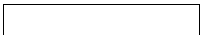 S = (A xor B) xor CInCout = AB + BCIn + ACIn= AB + CIn(A+B)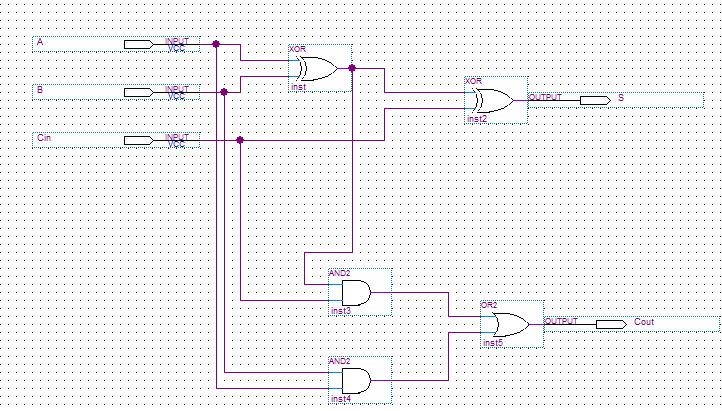 2.1.1 Circuito: Somador de um bit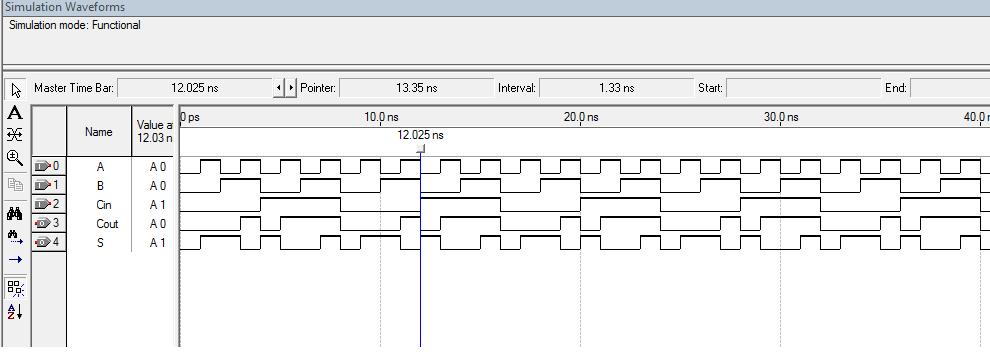 2.1.2 Simulação: Somador de um bit2.2 Somador/Subtrator com Seletor.O Somador / Subtrador é uma unidade aritmética formada por unidades menores do Somador bit a bit. O bit de entrada Seletor indica qual das duas operações deve ser realizada, caso 0, é realizado a soma , caso contrário, uma subtração é efetuada.No circuito, além das 4 unidades do somador bit a bit, existem 4 portas lógicas do tipo XOR, que funcionam como seletor ligando o bit somar/subtrair de entrada e cada bit do vetor B às suas entradas, invertendo a entrada caso a operação selecionada seja uma subtração.Tabela verdade: Seletor do Somador / Subtrador (XOR)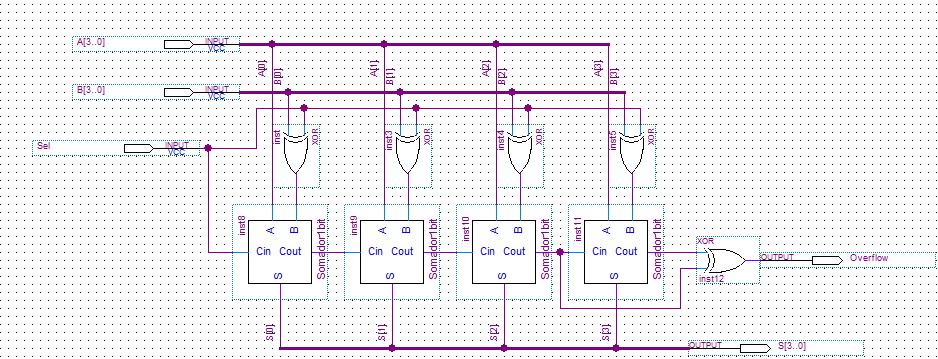 Somador/Subtrator 4 bits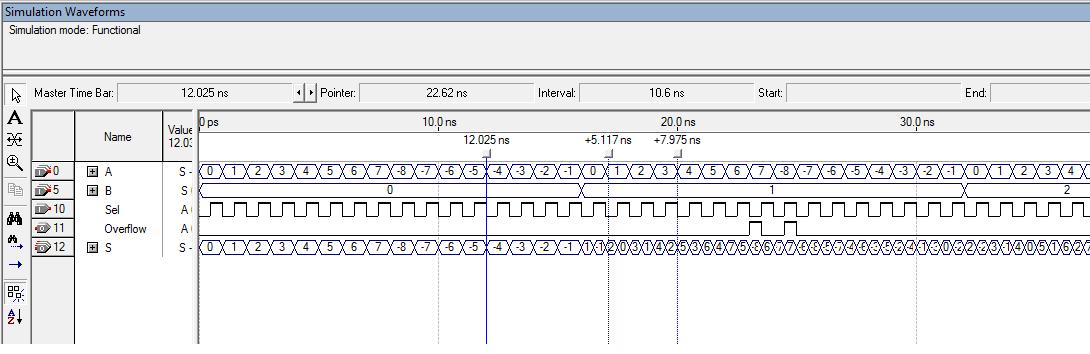 2.3 Complemento a 2 de BA operação de Complemento a 2 de B (de 4 bits) funciona da seguinte maneira: os bits de B são invertidos e depois soma-se 0001.Mas na implementação foi usado um somador/subtrator, subtraindo(seletor igual a 1) B de 0. Retornando assim o seu complemento a dois.0 - ( B ) =  (- B).  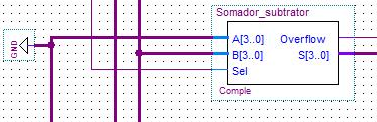 Complemento a 2 de B2.4 Comparadores2.4.1 Comparador A < BComparador bit a bit:O comparador bit a bit é a unidade mais elementar do Comparador. Ele compara 2 bits e gera uma saída 1 caso o bit A seja menor que o bit B.  Além dos bits A e B que serão comparados, há também uma outra entrada, aqui chamada de Carry in, que indica o resultado de uma comparação anterior.R = B.C + A’.(B + C)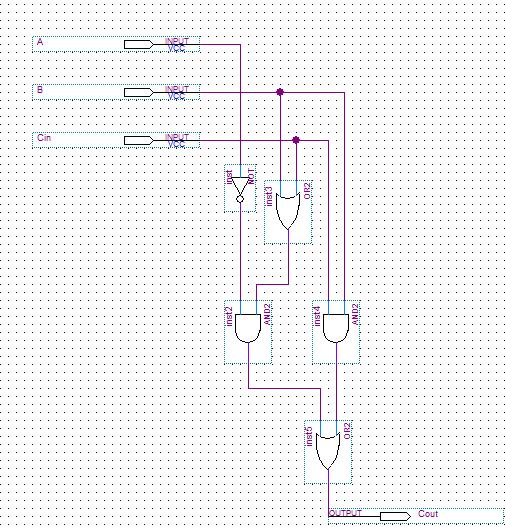 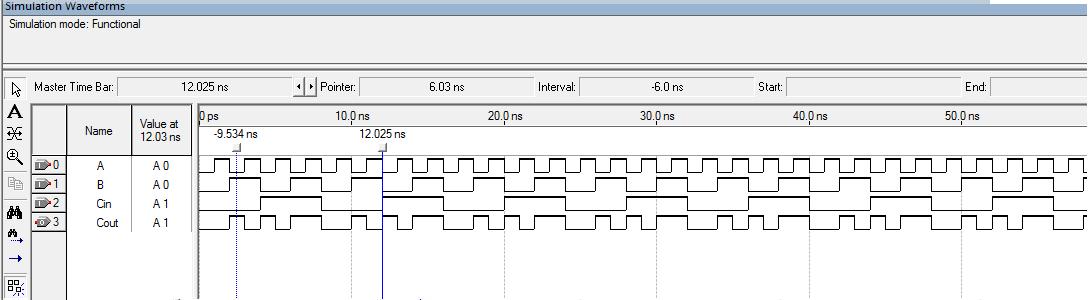 Comparador de 4 bits:O comparador de 4 bits é formado por três unidades do Comparador bit a bit e uma do comparador de sinal.Comparador de bit de sinal:O Comparador de Sinal verifica se o vetor B é maior que o vetor A através do módulo e do sinal. Caso B seja maior que A, é gerada uma saída com nível lógico 1. 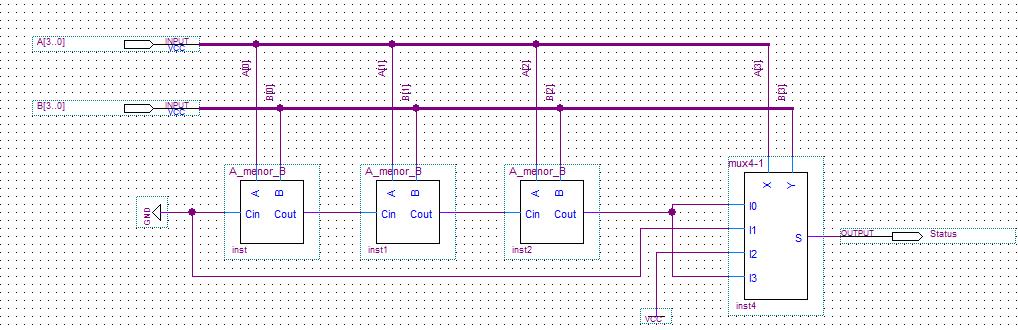 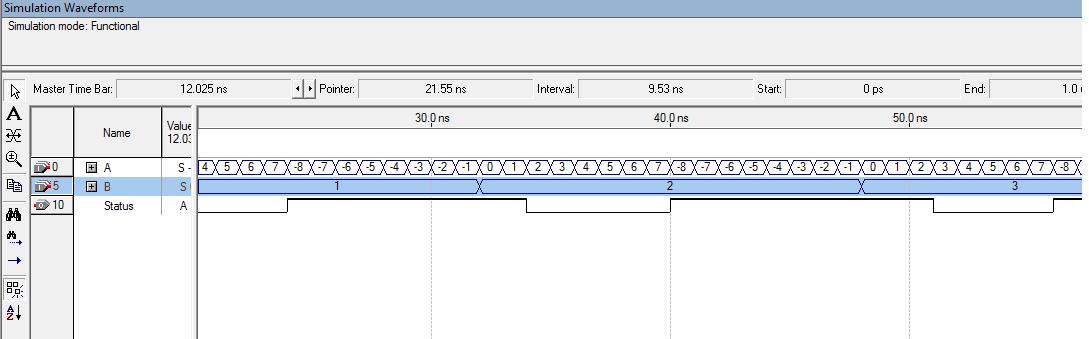 2.4.2 Comparador A > B	Simplesmente foram trocadas as entradas do comparador A < B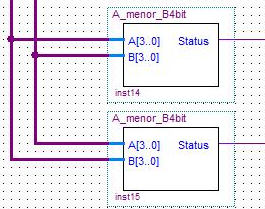 2.6.2 Comparador A = B	Caso os outros dois comparadores retornem 0, então A = B. Então é usada uma porta XNOR tendo como entradas as duas saídas dos outros comparadores: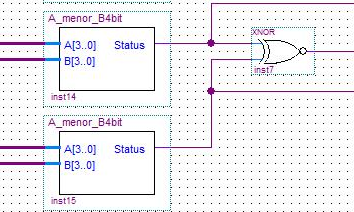 2.7 ANDEsta operação recebe como entrada dois vetores e realiza um AND entre os bits correspondentes de cada vetor.Tabela verdade: AND entre 2 bits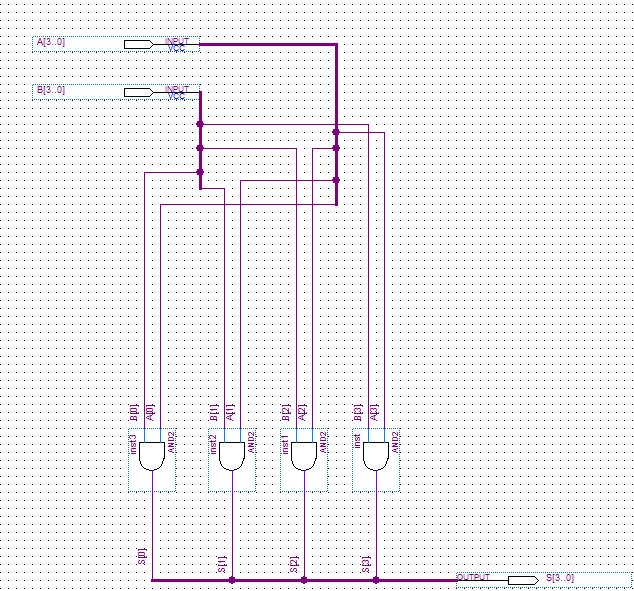 2.8 XOREsta operação recebe como entrada dois vetores e realiza um XOR entre os bits correspondentes de cada vetor.Tabela verdade: XOR entre 2 bits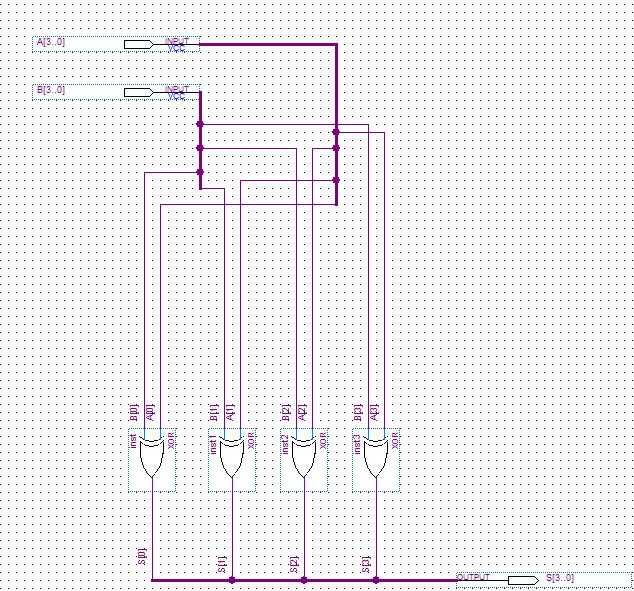 2.9 Display da ULAO Decodificador do Display de 7 segmentos é usado para que os resultados obtidos nas operações efetuadas pela ULA possam ser exibidos no display da placa. Como entrada, ele recebe um vetor[3..0], 2 bits (status e overflow).O Decodificador fará com que o display indique somente o resultado da operação escolhida. Para isso, o vetor de seleção é usado para forçar que saídas de uma operação que não foi escolhida sejam convertidas para nível lógico 1, apagando-as do display.OBS: Supondo que o LED acende com o bit ‘1’.A =  V[3] + V[1] + V[2]V[0] + ¬V[2]¬V[0]                     B = ¬ V[2] + ¬V[1]¬V[0] + V[1]V[0]C=  ¬ V[1] + V[0] + V[2]			                                     D=V[3]+¬V[2]¬V[0]+V[1]¬V[2]+V[1]¬V[0]                      +V[2]¬V[1]+V[0]E =  ¬v[2] ¬V[0] + V[1] ¬V[0]			           F=V[3] + ¬V[1] ¬V[0] + ¬V[1] V[2] + V[2] ¬V[0]G= V[3] + V[2]¬V[2] + ¬V[2]V[1] + V[2]¬V[0]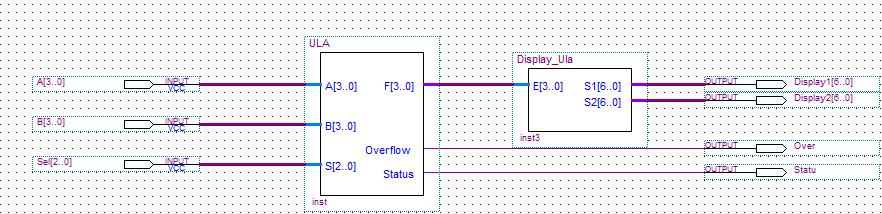 Unidade Lógica AritméticaA ULA completa é formada pela união dos circuitos apresentados até aqui. Ela recebe como entrada 2 vetores de 4 bits e realiza a operação indicada pelo vetor de seleção.  Possui um vetor de 4 bits de saída para operações que geram um vetor como resposta e 2 bits, o overflow, que indica se a operação Soma, Subtração ou Complemento a 2 gerou um excesso e o status, usado nas respostas das operações de comparação.No exemplo de simulação, pode se observar as diferentes operações sendo efetuadas quando se varia o vetor seleção.Tabela de operações efetuadas pela ULA.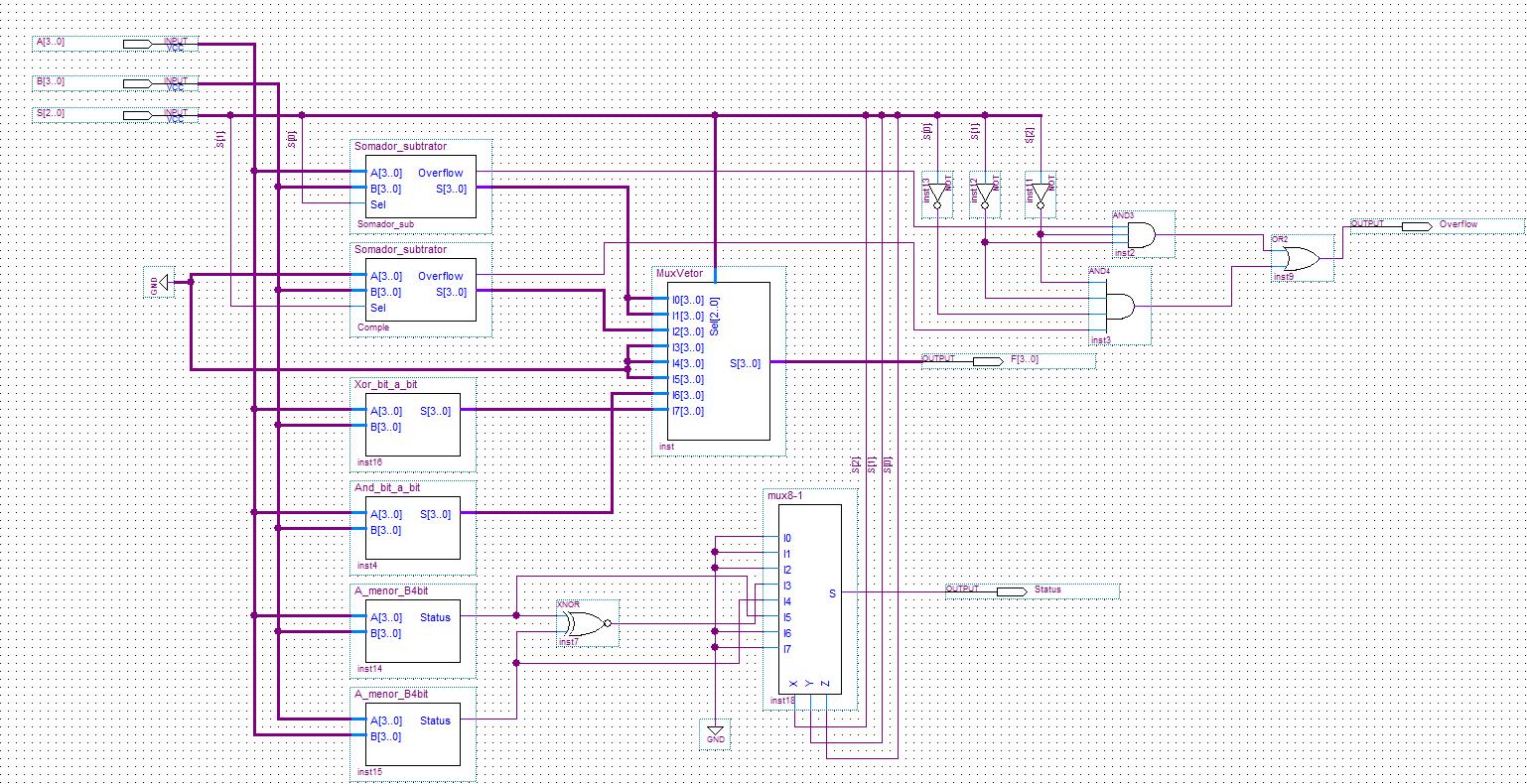 3. Somador BCDO Somador BCD aqui implementado é capaz de somar dois números de 00 + 00 à 99 + 99.Em BCD, representamos cada dígito do número separadamente.Implementações:3.1 Somador BCD de um dígitoO Somador BCD de um digito é capaz de somar números de um único digito, de 0 + 0 a 9 + 9.Como entrada, o Somador BCD recebe dois vetores de 4 bits, que representam os dois dígitos a serem somados. Na saída, são gerados um vetor resultado da soma, e um bit que indica se a soma gerou overflow.Como base, o somador é formado por somadores simples, de um bit, mostrados na implementação da ULA. Depois da soma dos vetores, pode ser necessário separar os dígitos decimais, caso a soma ultrapasse 9. Esses casos são aqueles em que a soma gera um resultado maior ou igual a 10, ou seja, nos casos da forma 11xx, 1x1x e 1xxxx. Para esses resultados, é necessário a subtrair 10 de resultado da soma, para que assim tenhamos os bits separadamente. Esta subtração é conseguida efetuando-se a soma do resultado com o complemento a 2 de 10 em binário (0110).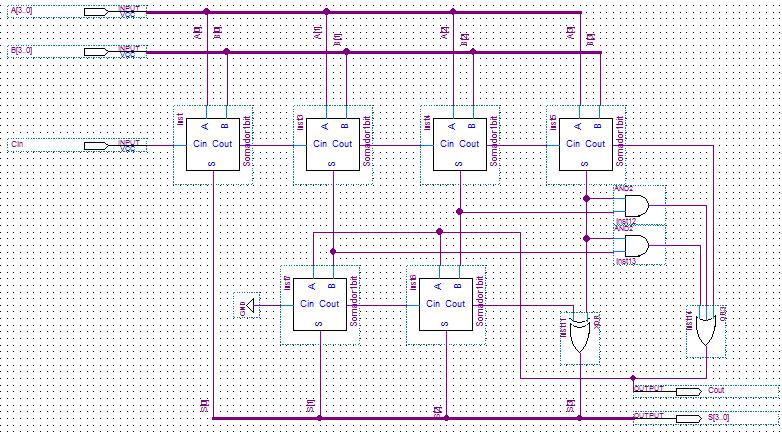 3.2. Somador BCD de dois dígitosO Somador BCD de dois dígitos é formado por 2 unidades do Somador BCD de 1 dígito. Casas decimais correspondentes são somadas separadamente.Como entrada, o circuito recebe 2 vetores de 4 bits representando os dígitos das unidades de cada um dos números e 2 vetores de 4 bits representando os dígitos das dezenas de cada um dos números.Como saída, o circuito gera 2 vetores que representam os dígitos da unidade e da dezena, e uma terceira saída, o overflow, que indica se um resultado gerou um número maior que 99.O primeiro Somador de um dígito recebe o CarryIn como 0, e o segundo recebe o overflow do primeiro.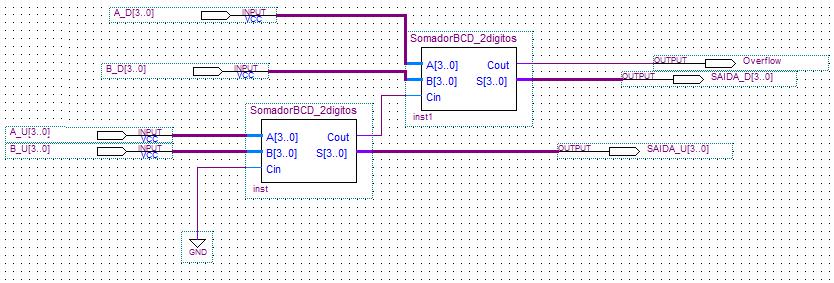 Conclusão	Através desse projeto, concluímos que podemos implementar uma Unidade Lógica Aritmética, um Somador BCD e outros circuitos mais complexos pela construção de suas tabelas verdades, e seus respectivos mapas de Karnaugh. Percebemos também, que em muitos casos é necessário “Dividir para Conquistar”, separando o problema em pedaços menores facilitando sua solução. Através desses passos, fomos capazes de realizar o projeto e deixá-lo pronto para ser implementado na placa experimental em laboratório, para que possamos verificar os resultados obtidos.1. Introdução32. ULA - Unidade Lógica Aritmética42.1. Somador bit a bit42.2. Somador/Subtrator62.3. Complemento a 2 de B72.4. Comparadores8       2.4.1. A < B8       2.4.2. A > B11       2.4.3. A = B122.5. AND bit a bit132.6. XOR bit a bit142.7. Display da ULA152.8. ULA – Unidade Lógica Aritmética183. Somador BCD213.1. Somador BCD de um dígito213.2. Somador BCD de 2 dígitos234. Conclusão24ABCinSCout0000000110010100110110010101011100111111000111100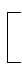 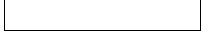 010111010000111100001010111BSeletOut000011101110BACInR00000011010001101001101111001111  C\BA000111100000111011A<BA>BA = B001010100111ABCin000010100111ABCin000011101110NV[3]V[2]V[1]V[0]abcdefg000001111110100010110000200101101101300111111001401000110011501011011011601101011111701111110000810001111111910011111011A       V[1]V[0]V[3]   V[2]0001111000101101011111dddd1011dDB      V[1]V[0]V[3]   V[2]0001111000111101101011dddd1011ddC      V[1]V[0]V[3]   V[2]0001111000111001111111dddd1011ddD      V[1]V[0]V[3]   V[2]0001111000101101010111dddd1011ddE      V[1]V[0]V[3]   V[2]00011110001001010   00111dddd1010dd  F     V[1]V[0]V[3]   V[2]0001111000100001110111dddd1011ddG     V[1]V[0]V[3]   V[2]0001111000001101110111dddd1011dd         Seleção                                     Seleção                                     Seleção                            Função000F =   A + B001F =   A -  B010F = Complemento a 2 de B011F =   A = B100F =   A > B101F =   A < B110F =   A AND B111F =   A XOR B